2022-23 SMITH CENTERELEMENTARYCLASS SUPPLY LISTSPre-K*Bookbag with name on it or in it*Plastic Pencil/Crayon box with name on it*8 count crayons large size for AM class/ small size for PM class*Paint shirt with name on it*Change of clothes (t-shirt, underwear, pants & socks) in a quart size ziplock with name on bag *2 — 25 count boxes or bags of preferred snacks*1 Fiskar, Westcott, or spring loaded blunt-tip scissors *1 Box of Kleenex/Puffs*1 large glue stick*Water bottle with name on it — will be sent home weekly to be cleaned*AM class – Elmers glue; PM class – Crayola watercolor paints KINDERGARTEN*1 package of pencils – regular size  (Ticonderoga #2 pencils work best)*Watercolor Paints *6 Large glue sticks*1 bottle white elmers glue*Paint shirt — Dad's old shirt works great*Bath Towel — for resting (no mats, please)*School box — approximately 8 1/2"x 6"*Tennis shoes for PE*Baggies — Boys–quart & snack size/Girls–snack &       gallon*2 spiral notebooks — 1 subject*Head phones (that go over ears for ipads)NO EAR BUDS*Scissors —round tip Fiskars *Backpack*Tissues — 3 family sized boxes *Water bottle - 8-12 oz.*Baby wipes (3pack)*Germ X or Purell hand sanitzer — 8 oz or 32 oz*Crayola washable markers (8 pack) *Crayola colored pencils (no more than 24 pack) 1ST GRADE*Crayons - box of 16*Elmer's Glue(l -8 oz. bottle; no blue gel)*10 pencils (regular #2 YELLOW pencils) * 2 Erasers*Small school box that fits into the desk*Kleenex (1 large box)*Scissors — (Fiskars work best) *Colored Pencils (box of 12)*Crayola Classic Markers (2-pkgs. of 8, Broad point, please!)*Crayola Twistables Colored pencils (24 count) *Water color paint set*Paint shirt*Tennis shoes for P.E. (used are fine, just clean and with either white or non-marking soles)*1 box of Ziploc baggies (girls, sandwich size/boys snack size baggies) *3 ring notebook (binder only; no paper)*1 pocket file folder*Headphones2ND GRADE*Crayola Markers — classic colors*Crayons*Elmer's Glue (8 oz.)*2 glue sticks*Red Pen (will be used for checking)*School Box-small one*Eraser*Kleenex - 2 large boxes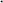 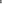 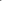 *Scissors — as big as is comfortable for the child,sharp enough to cut yarn*Crayola Colored Pencils - box of no less than 24*Tennis shoes for P.E. (used are fine, just clean)*Plastic pencil sharpener to be used on colored pencils*Ear buds to be used with ipads, please make sure these fit your child's ears Girls -Quart sized baggies    Boys -Gallon sized baggies*Water Bottle3RD GRADE*Ear buds (to use with -computers/ipads)*1 Large Eraser*1 Composition notebook for math*Wide Tip Markers — Box of 10*Crayons — Box of 24*3 glue sticks*Colored Pencils — Box of 24*3 Dry Erase Markers*Water bottle with a lid that closes*Tennis shoes for P.E. (used are fine, if clean)*medium or large Pencil Pouch*Gallon Size Baggies — boys*Snack Size Baggies — girls*Small or medium Pencil Box*1 large box tissues*Pencil top erasers4TH GRADE*Book bag*Crayons (any size)*2 Large Erasers*Colored Pencils -24*1 box of Thin Markers*1 box of Thick Markers*2 dry erase markers (Expo Low Odor)*6 Elmer's glue sticks*1 bottle of Glue*Scissors*Tennis shoes for P.E.*Small pencil sharpener*Ear buds to be used with ipads *2 Composition notebooks-IOO pages (wide or college ruled) *1 pencil pouch*1 large box Kleenex*Water bottle5TH & 6TH GRADE*Binder & 2 spiral notebooks*3 ring Notebook Paper (2 pkg)*5 - 3 hole pocket folders*Pencil Bag & 24 Pencils (not boxes)*Ear buds to be used with ipads*Pencil top erasers and large eraser*Colored Pencils — 24 count or larger*1 pen for checking*2 Expo Dry Erase Markers (no yellow)*1 large Kleenex boxes (175 count each) *Tennis shoes for P.E.(used are fine, just clean and with either white or non-marking soles) *Crayons*Markers &  Highlighters*Scissors (large)*6 Elmer's glue sticks*1 — 70 page wide rule spiral notebook*Ruler*Boys-Quart Size Baggies/Girls – snack size baggies 